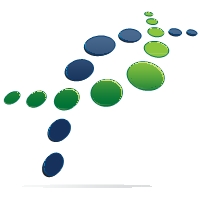 RDA Training Academy               888-888-5415PHOTO RELEASE FORMI grant permission to RDA Training Academy and its agents or employees, to use photographs of me, or the minor named below for use in studio publications including brochures, newspapers and the RDA Training Academy web site, www.rdatrainingacademy.com I grant RDA Training Academy the unrestricted right to use and publish photographsor video footage taken of me while participating in Dental Assisting class. I waive any right to royalties or other compensation arising from the use of my photograph.I agree on my own behalf to release and hold harmless RDA Training Academy and its agents or employees from any claims arising from the related use of the photographs. I acknowledge that by signing this form I give RDA Training Academy full copyright and authority to publishPhotographs and I agree to the terms listed above.____________________________________Name of student (please print):____________________________________Address & Telephone Contact:____________________________________Signature of student:____________________________________Date: